QueerSelbstständige ArbeitIn diesem Dokument finden Sie zwei Arbeitsblätter mit Wissensfragen, die Sie bei Bedarf drucken und dann den Jugendlichen verteilen können. Es liegt in Ihrem Ermessen, ob Sie nur A1, nur A2 oder beide Arbeitsblätter einsetzen möchten. Das Arbeitsblatt A1 befindet sich auf Seite 2.Das Arbeitsblatt A2 befindet sich auf Seite 3.InfrastrukturDie Jugendlichen benötigen einen Internetzugang, um die Fragen zu beantworten. Als Alternative können Sie die erwähnten Artikel auf feel-ok.ch drucken.VorbereitungBevor Sie das Arbeitsblatt verteilen, empfehlen wir Ihnen, 15 Minuten Zeit zu geben, damit sich die Jugendlichen inhaltlich vorbereiten können. Zu diesem Zweck können Sie die Jugendlichen beauftragen, folgende Seite zu lesen:» Queer: Kurzfassung | feel-ok.ch/queer-kfLösungenDie Lösungen finden Sie im Dokument «queer-schiffeVersenken.pdf» auf feel-ok.ch/queer-svpdf, nämlich auf Seite 3 für A1 und auf Seite 5 für A2.Wenn die Jugendlichen die Fragen des Arbeitsblattes selbstständig beantwortet haben, können Sie entweder die Antworten mit ihnen besprechen oder das Lösungsblatt verteilen.Alternative MethodenDas Arbeitsblatt «Selbstständige Arbeit» sieht keine Interaktion mit anderen Jugendlichen vor und ist auch nicht für Diskussionen gedacht, sondern dient nur zum Wissenszuwachs zu Suchtthemen aufgrund individueller Arbeit. Wir haben andere Vorschläge, wie man Suchtthemen mit jungen Menschen auf interaktive Weise vertiefen kann. Bei Interesse verweisen wir Sie gerne auf feel-ok.ch/+queer.Fragenliste A1 | Queer
Fragenliste A2 | Queer
Dieses Dokument enthält zwei Arbeitsblätter, die für den Einsatz in Schulen gedacht sind, falls Sie wünschen, dass die jungen Menschen (ab einem Alter von 12 Jahren) die Wissensfragen selbstständig beantworten. Für ein Arbeitsblatt benötigen die Schüler*innen 20 bis 40 Minuten.FrageHinweise für die Antwort auf1Warum sind Beleidigungen, Mobbing und Gewalt gegen Menschen unakzeptabel?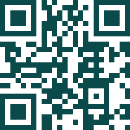 feel-ok.ch/x12Was ist das gemeinsame Wort u.a. für Schwule, Lesben, Trans und inter*? 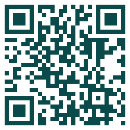 feel-ok.ch/x23Wenn eine junge queere Person eine Beratung mit Gleichaltrigen braucht, persönlich oder per E-Mail, an wen kann sie sich wenden? Webadresse: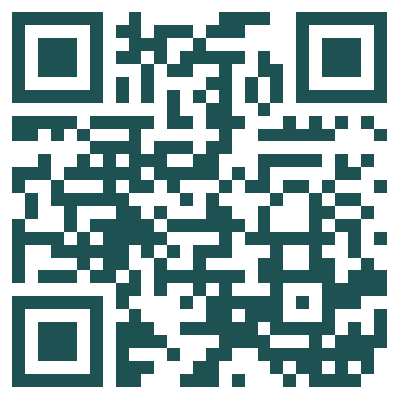 feel-ok.ch/x34Was ist der Unterschied zwischen romantischer Orientierung und sexueller Orientierung?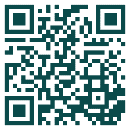 feel-ok.ch/x45Wie viele Menschen sind schwul, lesbisch oder bi? Die Antwort ist eine Zahl zwischen 0 und 100%._______ %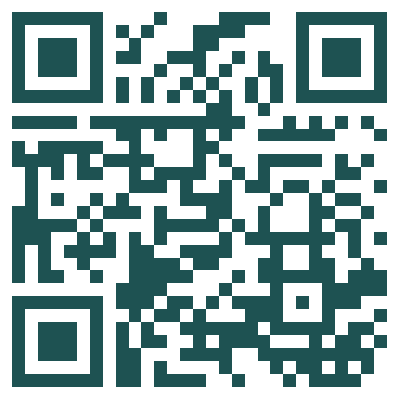 feel-ok.ch/x56Wie erklärt die Wissenschaft, dass es Menschen gibt, die Hetero und andere, die queer sind?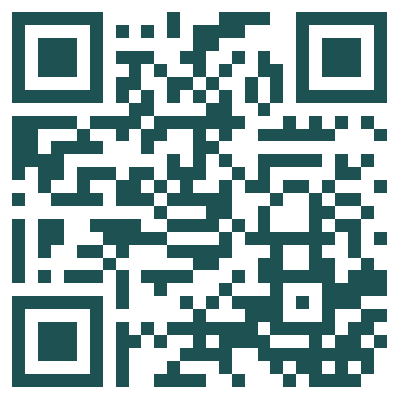 feel-ok.ch/x67Es gibt drei körperliche Geschlechter. Welche?1.2.3.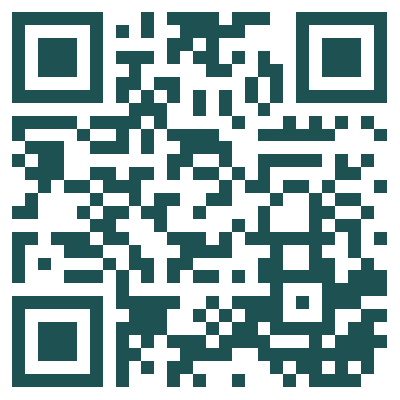 feel-ok.ch/x78Als Andrea zur Welt kam, hat das Pflegepersonal gesagt, dass Andrea ein Mädchen ist. Andrea identifiziert sich heute mit dem männlichen Geschlecht. Welche Geschlechtsidentität hat Andrea?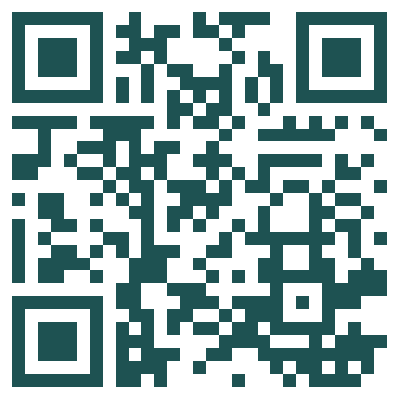 feel-ok.ch/x89Wie schreibt man «Schüler/-innen» geschlechtsneutral, damit auch jene gemeint sind, die in den Kategorien «Frauen» und «Männer» nicht hineinpassen? Eine Antwort genügt.X10Mario ist als Mann und Elisa als Frau zur Welt gekommen. Beide identifizieren sich mit dem damals zugewiesenen körperlichen Geschlecht. Sie lieben sich und haben eine Beziehung, aber kein Interesse für Sex. Welche romantische und sexuelle Orientierung sowie Geschlechtsidentität haben Mario und Elisa?Romantische Orientierung:Sexuelle Orientierung:Geschlechtsidentität: 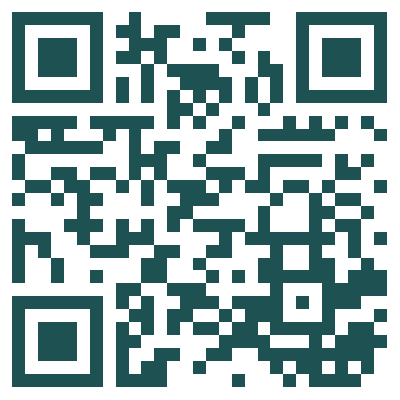 feel-ok.ch/x9FrageHinweise für die Antwort auf1Warum haben alle Menschen das Recht, respektiert zu werden?feel-ok.ch/x12Was bedeutet LGBT+?L:                                        G:                                    B:T:                                        +:feel-ok.ch/x23Was ist ein Safe Space?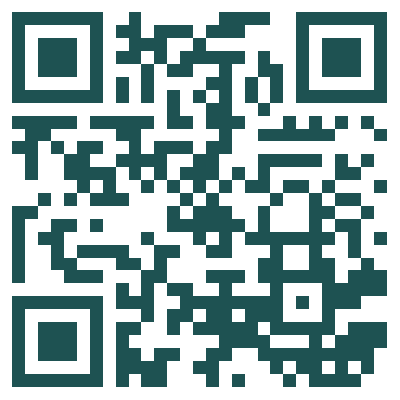 feel-ok.ch/x114Wie nennt man den Weg von der ersten Ahnung, zum Wissen, hin zur inneren Akzeptanz bis zur Ankündigung, queer zu sein? 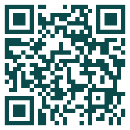 feel-ok.ch/x125Welche möglichen Auswirkungen hat deine positive Reaktion, wenn sich ein Freund * eine Freundin bei dir als queer outet?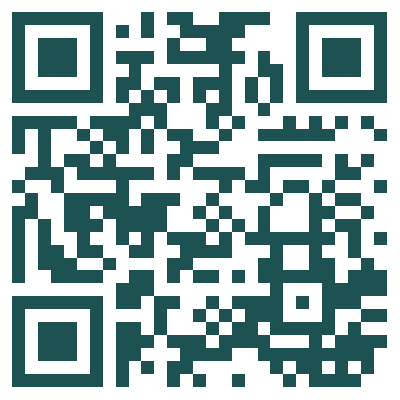 feel-ok.ch/x136Welche Eigenschaft hat eine aromantische und eine asexuelle Person?Aromantisch:Asexuell:feel-ok.ch/x97Kommt homosexuelles Verhalten bei Tieren nur in Zoos oder auch in der wilden Natur vor?feel-ok.ch/x68Seit wann werden homosexuelle Handlungen in der Schweiz nicht mehr bestraft?Seit: 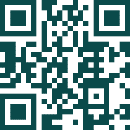 feel-ok.ch/x149Es gibt Menschen, die sich weder mit dem männlichen noch mit dem weiblichen Geschlecht identifizieren. So weisst du nicht, welches Pronom, z.B. «er» oder «sie» passend ist. Wie findest du heraus, wie du diese Menschen ansprechen kannst?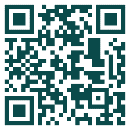 feel-ok.ch/x1510Luca ist ein cis Mann. Andrea ist ein trans Mann. Sie haben eine romantische und sexuelle Liebesbeziehung zusammen. Welche romantische und sexuelle Orientierung hat Andrea in dieser Beziehung?Romantische Orientierung:Sexuelle Orientierung:feel-ok.ch/x9